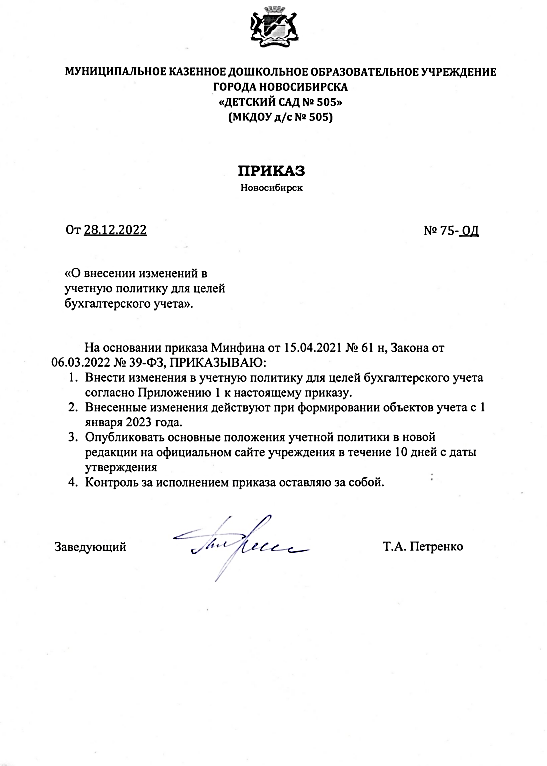 Приложение 1к приказу от 28.12.2022 № 75-ОДИзменения к учетной политике для целей бухгалтерского учета,
утвержденной приказом руководителя от 28.12.2022 № 75-ОД1.В пункт 1.2.1  добавить:« Обмен электронными первичными документами внутри учреждения осуществляется с использованием бухгалтерской программы «1С: Бухгалтерия государственного учреждения  редакция 2.0 (1С:Предприятие)». Сдача бухгалтерской (финансовой) отчетности – программа по автоматизации электронного документооборота «СБИС» 2.   Учреждение применяет с 1 января 2023 года электронные формы первичных документов и регистров бухучета, обязательные к применению по приказу Минфина от 28.06.2022 № 100н с 1 января 2024 года:Акт о приеме-передаче объектов нефинансовых активов (ф. 0510448);Накладная на внутреннее перемещение объектов нефинансовых активов (ф. 0510450);Требование-накладная (ф. 0510451);Акт приемки товаров, работ, услуг (ф. 0510452);Извещение о трансферте, передаваемом с условием (ф. 0510453);Заявка-обоснование закупки товаров, работ, услуг малого объема через подотчетное лицо (ф. 0510521);Карточка учета капитальных вложений (ф. 0509211);Карточка учета права пользования нефинансовым активом (ф. 0509214). Документы, составляемые в электронном виде, хранятся в томах на съемном жестком диске в течение срока, установленного в соответствии с правилами организации государственного архивного дела в Российской Федерации, но не менее пяти лет после окончания отчетного года, в котором (за который) они составлены..  По требованию контролирующих ведомств первичные документы представляются в электронном виде. При невозможности ведомства получить документ в электронном виде, копии электронных первичных документов и регистров бухгалтерского учета распечатываются на бумажном носителе и заверяются руководителем собственноручной подписью. При заверении одной страницы электронного документа (регистра) проставляется штамп «Копия электронного документа верна», должность заверившего лица, собственноручная подпись, расшифровка подписи и дата заверения.
При заверении многостраничного документа заверяется копия каждого листа.»2. В «Рабочий план счетов» внести изменения: После строки:добавить новые строки следующего содержания:…_________________030313831Уменьшение кредиторской задолженности по земельному налогу_________________030314000Расчеты по единому налоговому платежу_________________030314731Увеличение кредиторской задолженности по единому налоговому платежу_________________030314831Уменьшение кредиторской задолженности по единому налоговому платежу_________________030315000Расчеты по единому страховому тарифу_________________030315731Увеличение кредиторской задолженности по единому страховому тарифу_________________030315831Уменьшение кредиторской задолженности по единому страховому тарифу